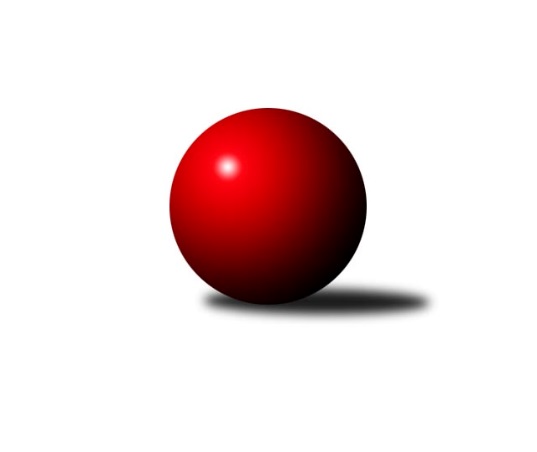 Č.1Ročník 2015/2016	11.9.2015Nejlepšího výkonu v tomto kole: 1667 dosáhlo družstvo: TJ Spartak Bílovec˝B˝Meziokresní přebor - Nový Jičín, Přerov, Vsetín 2015/2016Výsledky 1. kolaSouhrnný přehled výsledků:TJ Spartak Bílovec˝B˝	- Kelč˝B˝	6:0	1667:1535	6.0:2.0	10.9.TJ Nový Jičín ˝A˝	- TJ Frenštát p.R. ˝B˝	5:1	1665:1361	6.0:2.0	10.9.TJ Odry ˝B˝	- TJ Nový Jičín˝C˝	4:2	1521:1435	6.0:2.0	11.9.Tabulka družstev:	1.	TJ Spartak Bílovec˝B˝	1	1	0	0	6.0 : 0.0 	6.0 : 2.0 	 1667	2	2.	TJ Nový Jičín ˝A˝	1	1	0	0	5.0 : 1.0 	6.0 : 2.0 	 1665	2	3.	TJ Odry ˝B˝	1	1	0	0	4.0 : 2.0 	6.0 : 2.0 	 1521	2	4.	TJ Nový Jičín˝B˝	0	0	0	0	0.0 : 0.0 	0.0 : 0.0 	 0	0	5.	TJ Nový Jičín˝C˝	1	0	0	1	2.0 : 4.0 	2.0 : 6.0 	 1435	0	6.	TJ Frenštát p.R. ˝B˝	1	0	0	1	1.0 : 5.0 	2.0 : 6.0 	 1361	0	7.	Kelč˝B˝	1	0	0	1	0.0 : 6.0 	2.0 : 6.0 	 1535	0Podrobné výsledky kola:	 TJ Spartak Bílovec˝B˝	1667	6:0	1535	Kelč˝B˝	Ota Beňo	 	 221 	 192 		413 	 2:0 	 351 	 	188 	 163		Martin Jarábek	Jaroslav Černý	 	 205 	 216 		421 	 1:1 	 403 	 	211 	 192		Jan Mlčák	Michal Kudela	 	 188 	 216 		404 	 1:1 	 400 	 	207 	 193		Marie Pavelková	Rostislav Klazar	 	 222 	 207 		429 	 2:0 	 381 	 	203 	 178		Tomáš Richtarrozhodčí: Nejlepší výkon utkání: 429 - Rostislav Klazar	 TJ Nový Jičín ˝A˝	1665	5:1	1361	TJ Frenštát p.R. ˝B˝	Radek Chovanec	 	 209 	 193 		402 	 2:0 	 336 	 	151 	 185		Pavel Hedviček	Radek Škarka	 	 226 	 218 		444 	 2:0 	 356 	 	169 	 187		Martin Vavroš	Jan Pospěch	 	 240 	 219 		459 	 2:0 	 291 	 	158 	 133		Milan Grejcar	Jan Schwarzer	 	 185 	 175 		360 	 0:2 	 378 	 	201 	 177		Tomáš Binekrozhodčí: Nejlepší výkon utkání: 459 - Jan Pospěch	 TJ Odry ˝B˝	1521	4:2	1435	TJ Nový Jičín˝C˝	Daniel Malina	 	 192 	 190 		382 	 1:1 	 394 	 	187 	 207		Iva Volná	Daniel Ševčík st.	 	 189 	 186 		375 	 1:1 	 385 	 	210 	 175		Jana Hrňová	Věra Ovšáková	 	 182 	 180 		362 	 2:0 	 307 	 	146 	 161		Jana Hájková	Jiří Brož	 	 197 	 205 		402 	 2:0 	 349 	 	164 	 185		Šárka Pavlištíkovározhodčí: Nejlepší výkon utkání: 402 - Jiří BrožPořadí jednotlivců:	jméno hráče	družstvo	celkem	plné	dorážka	chyby	poměr kuž.	Maximum	1.	Jan Pospěch 	TJ Nový Jičín ˝A˝	459.00	290.0	169.0	1.0	1/1	(459)	2.	Radek Škarka 	TJ Nový Jičín ˝A˝	444.00	305.0	139.0	3.0	1/1	(444)	3.	Rostislav Klazar 	TJ Spartak Bílovec˝B˝	429.00	303.0	126.0	1.0	1/1	(429)	4.	Jaroslav Černý 	TJ Spartak Bílovec˝B˝	421.00	295.0	126.0	2.0	1/1	(421)	5.	Ota Beňo 	TJ Spartak Bílovec˝B˝	413.00	290.0	123.0	8.0	1/1	(413)	6.	Michal Kudela 	TJ Spartak Bílovec˝B˝	404.00	276.0	128.0	9.0	1/1	(404)	7.	Jan Mlčák 	Kelč˝B˝	403.00	297.0	106.0	6.0	1/1	(403)	8.	Radek Chovanec 	TJ Nový Jičín ˝A˝	402.00	272.0	130.0	11.0	1/1	(402)	9.	Jiří Brož 	TJ Odry ˝B˝	402.00	289.0	113.0	5.0	1/1	(402)	10.	Marie Pavelková 	Kelč˝B˝	400.00	295.0	105.0	11.0	1/1	(400)	11.	Iva Volná 	TJ Nový Jičín˝C˝	394.00	272.0	122.0	11.0	1/1	(394)	12.	Jana Hrňová 	TJ Nový Jičín˝C˝	385.00	273.0	112.0	7.0	1/1	(385)	13.	Daniel Malina 	TJ Odry ˝B˝	382.00	267.0	115.0	6.0	1/1	(382)	14.	Tomáš Richtar 	Kelč˝B˝	381.00	276.0	105.0	10.0	1/1	(381)	15.	Tomáš Binek 	TJ Frenštát p.R. ˝B˝	378.00	267.0	111.0	9.0	1/1	(378)	16.	Daniel Ševčík  st.	TJ Odry ˝B˝	375.00	259.0	116.0	7.0	1/1	(375)	17.	Věra Ovšáková 	TJ Odry ˝B˝	362.00	248.0	114.0	11.0	1/1	(362)	18.	Jan Schwarzer 	TJ Nový Jičín ˝A˝	360.00	282.0	78.0	16.0	1/1	(360)	19.	Martin Vavroš 	TJ Frenštát p.R. ˝B˝	356.00	255.0	101.0	10.0	1/1	(356)	20.	Martin Jarábek 	Kelč˝B˝	351.00	263.0	88.0	20.0	1/1	(351)	21.	Šárka Pavlištíková 	TJ Nový Jičín˝C˝	349.00	257.0	92.0	15.0	1/1	(349)	22.	Pavel Hedviček 	TJ Frenštát p.R. ˝B˝	336.00	249.0	87.0	16.0	1/1	(336)	23.	Jana Hájková 	TJ Nový Jičín˝C˝	307.00	229.0	78.0	18.0	1/1	(307)	24.	Milan Grejcar 	TJ Frenštát p.R. ˝B˝	291.00	221.0	70.0	24.0	1/1	(291)Sportovně technické informace:Starty náhradníků:registrační číslo	jméno a příjmení 	datum startu 	družstvo	číslo startu
Hráči dopsaní na soupisku:registrační číslo	jméno a příjmení 	datum startu 	družstvo	Program dalšího kola:2. kolo16.9.2015	st	16:30	TJ Frenštát p.R. ˝B˝ - TJ Odry ˝B˝	16.9.2015	st	16:30	TJ Nový Jičín˝B˝ - TJ Spartak Bílovec˝B˝	17.9.2015	čt	16:30	Kelč˝B˝ - TJ Nový Jičín ˝A˝	Nejlepší šestka kola - absolutněNejlepší šestka kola - absolutněNejlepší šestka kola - absolutněNejlepší šestka kola - absolutněNejlepší šestka kola - dle průměru kuželenNejlepší šestka kola - dle průměru kuželenNejlepší šestka kola - dle průměru kuželenNejlepší šestka kola - dle průměru kuželenNejlepší šestka kola - dle průměru kuželenPočetJménoNázev týmuVýkonPočetJménoNázev týmuPrůměr (%)Výkon1xJan PospěchNový Jičín A4591xJan PospěchNový Jičín A117.284591xRadek ŠkarkaNový Jičín A4441xRadek ŠkarkaNový Jičín A113.454441xRostislav KlazarBílovec B4291xRostislav KlazarBílovec B109.584291xJaroslav ČernýBílovec B4211xJaroslav ČernýBílovec B107.544211xOta BeňoBílovec B4131xOta BeňoBílovec B105.494131xMichal KudelaBílovec B4041xJiří BrožTJ Odry B104.11402